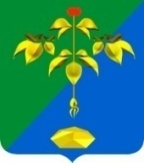 АДМИНИСТРАЦИЯ  ПАРТИЗАНСКОГО ГОРОДСКОГО ОКРУГАПРИМОРСКОГО КРАЯ П О С Т А Н О В Л Е Н И Е11 августа 2021 г.                                                                                 № 1410-па  .              В соответствии с постановлением администрации Партизанского городского округа от 26 августа 2013 года  № 890-па «Об утверждении Порядка принятия решения о разработке, формирования и реализации муниципальных  программ  и оценки эффективности их реализации», Решением от 25 июня 2021г. № 252 –р  «О внесении  изменений  в Решение  «О бюджете  Партизанского  городского  округа на 2021 год и  на плановый период 2022-2023 годов», приказом начальника финансового управления администрации Партизанского городского округа от 08 июля 2021года № 27-н «О внесении изменений в показатели сводной бюджетной росписи бюджета Партизанского городского округа на 2021 год и плановый период на 2022 и 2023 годы», на основании статей 29,32 Устава Партизанского городского округа администрация Партизанского городского округаПОСТАНОВЛЯЕТ:  1.  Внести в муниципальную программу «Организация обеспечения населения твердым топливом по предельным ценам на территории Партизанского городского округа» на 2020-2024 годы, утвержденную постановлением администрации Партизанского городского округа от 23 августа  2019 года №1642-па (далее по тексту - муниципальная программа) следующие изменения:1.1.	В позиции «Объем средств местного бюджета на финансирование муниципальной Программы и прогнозная оценка привлекаемых на реализацию ее целей средств федерального, краевого бюджетов, бюджетов государственных внебюджетных фондов, иных внебюджетных источников, в случае их участия в реализации муниципальных программ» паспорта муниципальной программы:в абзаце первом цифры «9 971 842,02» заменить цифрами «13 634 913,58»в  абзаце втором  цифры «9 505 762,65» заменить цифрами                         «13 063 778,48»в абзаце  четвертом цифры «160 175,65» заменить  цифрами «321 389,23»в абзаце  пятом цифры «2 327 509,65» заменить  цифрами «5 724 311,90»в абзаце  восьмом цифры «466 079,37»  заменить  цифрами «571 135,10»в абзаце   одиннадцатом   цифры  «71 984,84»   заменить   цифрами   «177 040,57»1.2.  В Приложение №1 к муниципальной программе в строке 1 «Доля жилых домов Партизанского городского округа с печным отоплением, которым оказана помощь (содействие) по приобретению твердого топлива (дров) по предельным ценам по отношению к общему количеству домов с печным отоплением на территории Партизанского городского округа.»в графе 5 цифры «0,71» заменить цифрами «1,05»в графе 6 цифры «6,5» заменить цифрами «15,99»1.3. Приложение №3 муниципальной Программы изложить в редакции приложения к настоящему постановлению.2. Настоящее постановление подлежит размещению на официальном сайте администрации Партизанского городского в сети «Интернет», опубликованию в газете  «Вести» и вступает в силу после его официального опубликования (обнародования).Глава  городского округа 			                                      О.А.БондаревО внесении изменений  в  муниципальную  программу «Организация обеспечения населения твердым топливом по предельным ценам на территории Партизанского городского округа» на 2020 -2024 годы